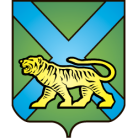 ТЕРРИТОРИАЛЬНАЯ ИЗБИРАТЕЛЬНАЯ КОМИССИЯ
ГОРОДА УССУРИЙСКАРЕШЕНИЕг. Уссурийск
Об освобождении заместителя председателя, секретаря и членов участковой избирательнойкомиссии с правом решающего голосаизбирательного участка № 2828Рассмотрев поступившие в письменной форме заявления заместителя председателя участковой избирательной комиссии избирательного участка № 2828 Шмаровоз Андрея Сергеевича, секретаря участковой избирательной комиссии избирательного участка № 2828 Логуновой Наталии Васильевны, членов участковой избирательной комиссии  с правом решающего голоса избирательного участка № 2828 Саенко Степана Александровича и Голик Марины Николаевны, в соответствии с пунктом «а» части 6 статьи 29 Федерального закона «Об основных гарантиях избирательных прав и права на участие в референдуме граждан Российской Федерации», пунктом «1» части 6 статьи 32 Избирательного кодекса Приморского края территориальная избирательная комиссия города УссурийскаРЕШИЛА:Освободить заместителя председателя участковой избирательной комиссии избирательного участка № 2828 от обязанностей заместителя председателя и члена участковой избирательной комиссии с правом решающего голоса участковой избирательной комиссии избирательного участка № 2828 Шмаровоз Андрея Сергеевича до истечения срока полномочий.Освободить секретаря участковой избирательной комиссии избирательного участка № 2828 от обязанностей секретаря и члена участковой избирательной комиссии с правом решающего голоса участковой избирательной комиссии избирательного участка № 2828 Логунову Наталию Васильевну до истечения срока полномочий.Освободить членов участковой избирательной комиссии избирательного участка № 2828 от обязанностей члена участковой избирательной комиссии с правом решающего голоса участковой избирательной комиссии избирательного участка   № 2828   Саенко Степана Александровича и Голик Марину Николаевну до истечения срока полномочий.Направить настоящее решение в участковую избирательную комиссию избирательного участка № 2828 для сведения.Разместить настоящее решение на официальном сайте администрации Уссурийского городского округа в разделе «Территориальная избирательная комиссия города Уссурийска» в информационно-телекоммуникационной сети «Интернет».Председатель комиссии					             О.М. МихайловаСекретарь комиссии						                  С.В. Хамайко01 сентября 2016 года                     № 185/32